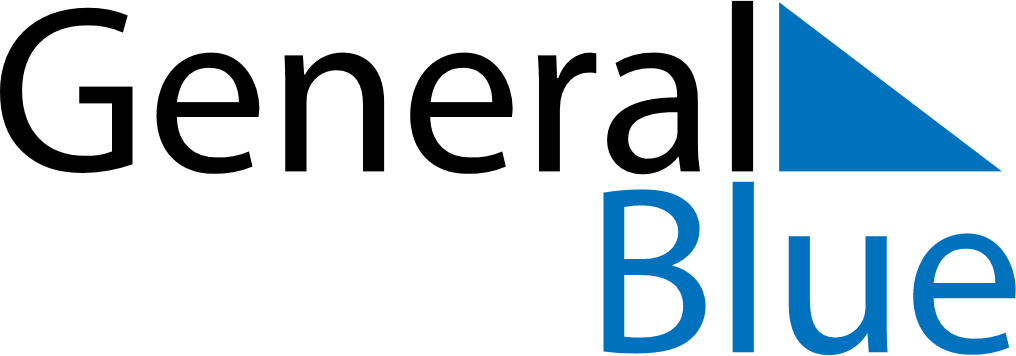 November 2024November 2024November 2024November 2024November 2024November 2024Lubartow, Lublin, PolandLubartow, Lublin, PolandLubartow, Lublin, PolandLubartow, Lublin, PolandLubartow, Lublin, PolandLubartow, Lublin, PolandSunday Monday Tuesday Wednesday Thursday Friday Saturday 1 2 Sunrise: 6:23 AM Sunset: 4:03 PM Daylight: 9 hours and 39 minutes. Sunrise: 6:24 AM Sunset: 4:01 PM Daylight: 9 hours and 36 minutes. 3 4 5 6 7 8 9 Sunrise: 6:26 AM Sunset: 3:59 PM Daylight: 9 hours and 32 minutes. Sunrise: 6:28 AM Sunset: 3:57 PM Daylight: 9 hours and 29 minutes. Sunrise: 6:30 AM Sunset: 3:56 PM Daylight: 9 hours and 25 minutes. Sunrise: 6:31 AM Sunset: 3:54 PM Daylight: 9 hours and 22 minutes. Sunrise: 6:33 AM Sunset: 3:52 PM Daylight: 9 hours and 18 minutes. Sunrise: 6:35 AM Sunset: 3:51 PM Daylight: 9 hours and 15 minutes. Sunrise: 6:37 AM Sunset: 3:49 PM Daylight: 9 hours and 12 minutes. 10 11 12 13 14 15 16 Sunrise: 6:38 AM Sunset: 3:47 PM Daylight: 9 hours and 8 minutes. Sunrise: 6:40 AM Sunset: 3:46 PM Daylight: 9 hours and 5 minutes. Sunrise: 6:42 AM Sunset: 3:44 PM Daylight: 9 hours and 2 minutes. Sunrise: 6:44 AM Sunset: 3:43 PM Daylight: 8 hours and 59 minutes. Sunrise: 6:45 AM Sunset: 3:42 PM Daylight: 8 hours and 56 minutes. Sunrise: 6:47 AM Sunset: 3:40 PM Daylight: 8 hours and 53 minutes. Sunrise: 6:49 AM Sunset: 3:39 PM Daylight: 8 hours and 49 minutes. 17 18 19 20 21 22 23 Sunrise: 6:50 AM Sunset: 3:37 PM Daylight: 8 hours and 46 minutes. Sunrise: 6:52 AM Sunset: 3:36 PM Daylight: 8 hours and 44 minutes. Sunrise: 6:54 AM Sunset: 3:35 PM Daylight: 8 hours and 41 minutes. Sunrise: 6:55 AM Sunset: 3:34 PM Daylight: 8 hours and 38 minutes. Sunrise: 6:57 AM Sunset: 3:33 PM Daylight: 8 hours and 35 minutes. Sunrise: 6:59 AM Sunset: 3:32 PM Daylight: 8 hours and 32 minutes. Sunrise: 7:00 AM Sunset: 3:31 PM Daylight: 8 hours and 30 minutes. 24 25 26 27 28 29 30 Sunrise: 7:02 AM Sunset: 3:30 PM Daylight: 8 hours and 27 minutes. Sunrise: 7:03 AM Sunset: 3:29 PM Daylight: 8 hours and 25 minutes. Sunrise: 7:05 AM Sunset: 3:28 PM Daylight: 8 hours and 22 minutes. Sunrise: 7:07 AM Sunset: 3:27 PM Daylight: 8 hours and 20 minutes. Sunrise: 7:08 AM Sunset: 3:26 PM Daylight: 8 hours and 17 minutes. Sunrise: 7:09 AM Sunset: 3:25 PM Daylight: 8 hours and 15 minutes. Sunrise: 7:11 AM Sunset: 3:25 PM Daylight: 8 hours and 13 minutes. 